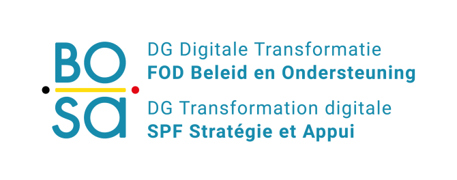 Web service operation AND Service message descriptionContent1.	Introduction	52.	Request and response messages	62.1.	General structure	62.1.1.	Request message certificatesPersonMonDossier	62.1.2.	Response message certificatesPersonMonDossier	62.1.3.	Used code lists and enumerations	62.2.	certificatesPersonMonDossier	72.2.1.	Request	72.2.2.	Response	93.	Detailed Capability Scenario’s	103.1.	Operation certificatesPersonMonDossier	103.1.1.	STANDARD SCENARIO	103.1.2.	ALTERNATIVE SCENARIO INVALID IDENTIFICATION NUMBER OR INVALID DOCUMENTTYPE	104.	Basic concepts	114.1.	Person Number	115.	Basic service information	125.1.	Service access parameters	12Appendix	12SendOnBehalfOf	12Table 1 Document historyObjective of this documentThis document describes request and response messages.In principle the messages are as well documented via annotations in the corresponding XSD file. The documentation in the XSD is limited to the business entities. Relationships between business entities are additionally described in this document.The complete functional package contains: E-government context, Service Portfolio, Webservice & Operation, Service Message Content, Service Error Codes, Service Testplans and service management documents.Target groupThis document is intended to be read by managers, analysts and developers.IntroductionRelated to person information, FOD BOSA VDSD is offering services for:Searching a person by name or addressGetting person basic informationGetting person extended information, including historical dataGetting a person’s household informationSearching the filiation information of a person, both ascending and descendingGetting the signature displayed on the e-Id cardGetting the photo displayed on the e-Id cardGetting the certificates of a personThis document handles the web services for getting the certificates that can be requested for a person. The information is retrieved from the National Register.Request and response messagesGeneral structureRequest message certificatesPersonMonDossierThe request contains the standard person service context element and two operation particular input parameters. The request is composed of the national number of the person whose certificate is needed as well as the document type / type of certificate that is requested. These parameters are required. Response message certificatesPersonMonDossierThe expected output message contains a document. The document element contains the base 64 encoded PDF of the certificate. The output message may contain errors and warnings. These errors and warnings are described in the PersonServices error and warning description document.Used code lists and enumerationsThe schema definitions contain a reference to the code list. Please consult the XSD file for the source of a code list. The language code list follows the rule above. Mark that the national registry only allows Dutch, French or German. Other languages have at the national registry an input validation error as a consequence.certificatesPersonMonDossierThe certificatesPersonMonDossier operation returns a document element based on the identification number and the requested document type. 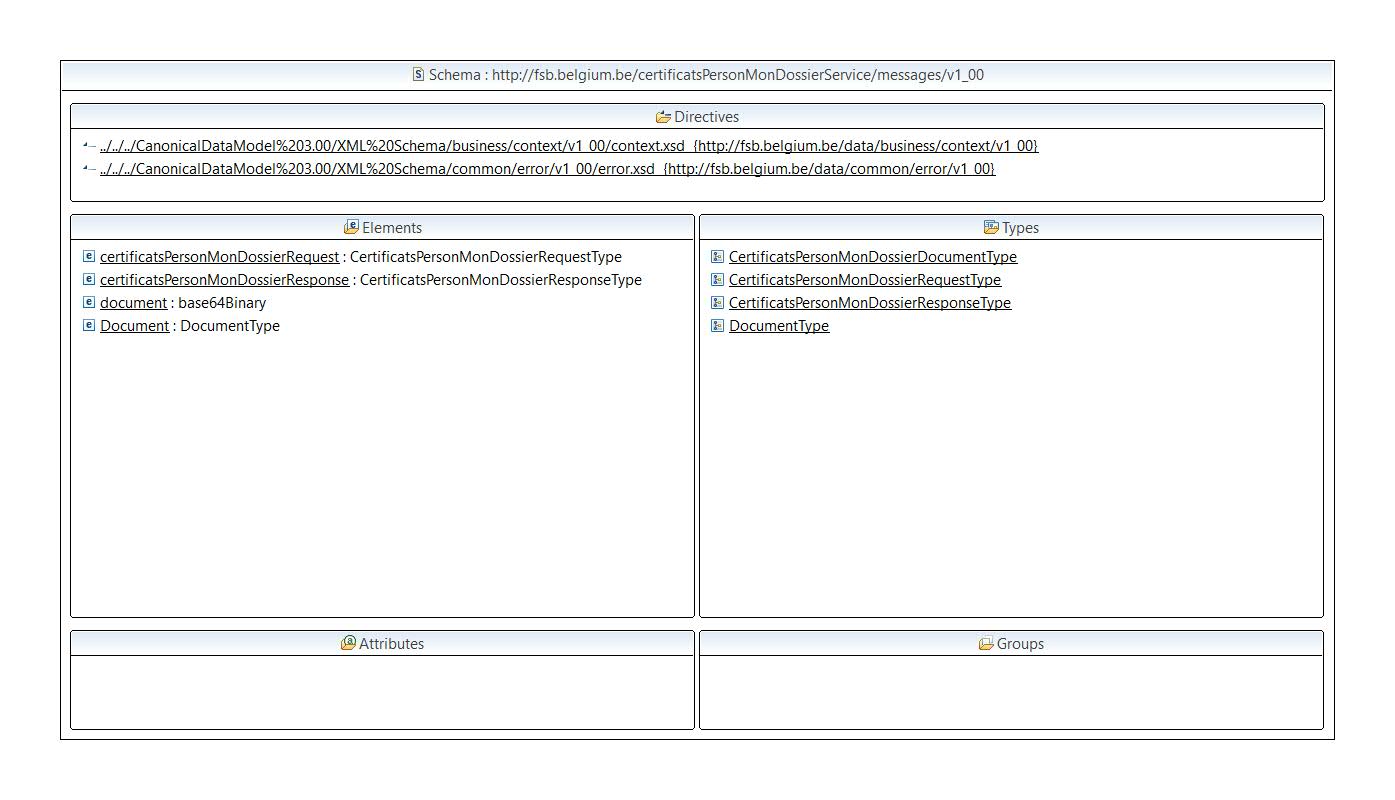 Figure 1 Service messages overviewRequest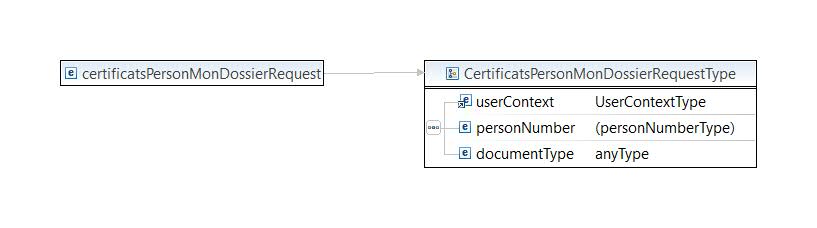 Figure 2 Overview of a requestThe user context element defines the user who is making the request and his language. The language defines the language the service returns error, warning and other descriptions. The user, identified via the person number, is required to authenticate and authorize the requestor. Remark that the authentication and authorization at the NR are respectively requestor (person) and application based.On top of the user context element as described above the following parameters are required: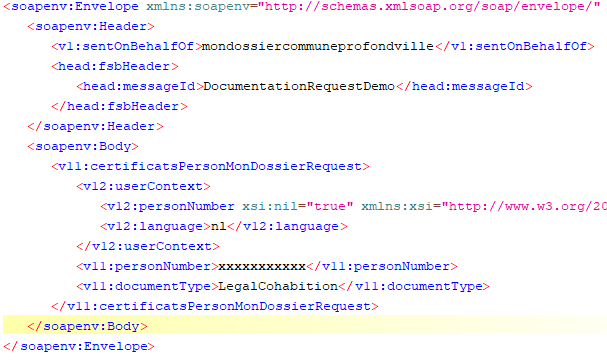 Figure 3 Example of requestResponseIndependent of the certificatesPersonMonDossier service or operation, the response message contains a warning and error element at response level. The service and operation response dependant part is described below in an operation specific paragraph. Each response may contain an error or one or more warning elements. The response error and warning elements have an impact on the complete response.Error and warning codes are described in the person service error code list and description document.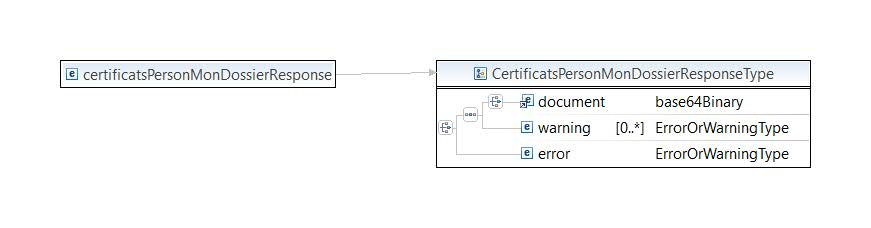 Figure 4 Overview of a responseThe response contains in case of business errors an error element. The error element is not described as output.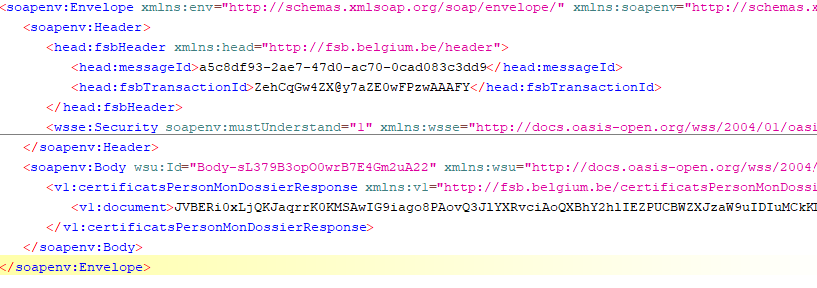 Figure 5 Example of a responseDetailed Capability Scenario’sOperation certificatesPersonMonDossier Based on the person number and documentType parameter, the service returns the requested certificate of a person. This information is retrieved from the National Register. The only input parameters are the person number and document type.STANDARD SCENARIOThe person number is a (correct) national identification number and the document type element contains one of the values mentioned above in de values list; the person is not scratched and has not obtained a new identification number.The service responds a document element. The source of the document is the NR.ALTERNATIVE SCENARIO INVALID IDENTIFICATION NUMBER OR INVALID DOCUMENTTYPEThe person number is an invalid national identification number or the document type submitted was invalid.The service responds a Soap Fault.Basic conceptsBefore describing the functionality of the person services some background information is given to obtain a common ground of person related information in Belgium.Person NumberA person number is a national identification number (in case the national registry has attributed the number) or a bis number (in case the CBSS has attributed the number). A person number is a number of 11 digits and identifies a person uniquely. This number is also called the social security inscription number SSIN.Layout of the person number:Basic service information Service access parametersTable 3 Service access parameters get person certificate informationAppendix SendOnBehalfOf The soap request has:In the soap header a sentOnBehalfOf element containing the name of the commune (for example: “mondossiercommuneprofondville”)In the usercontext element can also be nil specifiedVersionWhenWhoWhat1.02024-03-06Liesbet D'HondtDocument setupFunctionalityoperation Wsdl service nameGetting the different certificates of a personcertificatesPersonMonDossiercertificatesPersonMonDossierServiceInput parameterOptional / MandatoryDescriptionRemarkpersonNumberMThe person number of the person whose certificate is being requested.Check digit executed by the consumer before sending the request and check digit validated by the national registrydocumentTypeMThis parameter is used for specifying which certificate is being requestedPossible values are :  LegalCohabitionRegisterExtractMainResidenceHistoricMainResidenceHouseHoldLife            BelgianNationalityVotersRegisterResidencePurposeMarriageBurialMethodOutput parametersDescriptiondocumentBase64 encoding of the requested certificate in PDF formatPositionDescriptionRemark1-6Birthday in YYMMDD format In some cases the birthday is unknown or not precise. The year is known, but not the month and or day. In those cases the month and or day are 00.Bis numbers attributed by the Crossroads Bank for Social Security have the month value plus 20 (20-32) or plus 40 (40-52).7-9Serial numberIn case of a national number a male persons have an odd number and a female an even number.10-11Check digitBased on mod97Endpoint URL (Test & Acceptance)https://fsb.services.int.belgium.be/PersonServices/1.0/CertificatsPersonMonDossierServiceEndpoint URL (Production)https://fsb.services.pr.belgium.be/PersonServices/1.0/CertificatsPersonMonDossierServiceMessage exchange pattern(s)SynchronousMessage protocolSOAPTransport-level security1-way SSL with digital certificateMessage-level securityWS-Security X.509 certificate token for Timestamp signing in SHA256 and message body signing in SHA 256, response contains a timestamp and payload also signed in SHA256